Český pohár v dálkovém plaváníVI. ročník – Tovačovský maratón, sobota 10. června 2017, Skašovský rybník15km10 km – dorostenky, ženy, masters5 km – dorostenky, ženy, masters, kadetiZ Nerudovky 12.6.2017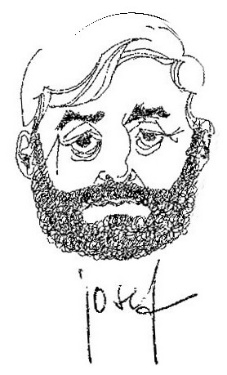 1.INGEDULDVít19942:53:472.ŠŤASTNÁPetra19973:30:352.PAVLÍČKOVÁAnna20012:28:433.ČÍŽKOVÁRomana20012:33:345.ČTVRTNÍČKOVÁNikola19981:31:591.GRABOVSKIJiří20021:01:33